                                                                                                        ПРОЕКТ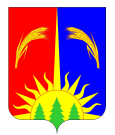 АДМИНИСТРАЦИЯ ЮРЛИНСКОГО МУНИЦИПАЛЬНОГО РАЙОНАПОСТАНОВЛЕНИЕ___________    	                                                                                              № ___В соответствии с Федеральным законом от 6 октября 2003 года № 131-ФЗ «Об общих принципах организации местного самоуправления в Российской Федерации», Федеральным законом от 25 декабря 2008 года № 273-ФЗ «О противодействии коррупции» Федеральным законом от 09 февраля 2009 года № 8- ФЗ «Об обеспечении доступа к информации о деятельности государственных органов и органов местного самоуправления», Уставом Юрлинского муниципального района, Бюджетным кодексом Российской Федерации, решением Земского Собрания Юрлинского муниципального района от 28.06.2019 № 186  «О внесении изменений в решение Земского Собрания Юрлинского муниципального района от 13.12.2018 № 136 «О бюджете муниципального образования «Юрлинский муниципальный район» на 2019 год и плановый период 2020 и 2021 годов», Администрация Юрлинского муниципального районаПОСТАНОВЛЯЕТ:1. Внести следующие изменения в муниципальную программу «Совершенствование муниципального управления Юрлинского муниципального района» (далее – Программа), утверждённую постановлением Администрации Юрлинского муниципального района 28.12.2018 №624:  1.1.Паспорт Программы изложить в новой редакции (Приложение 1);	1.2. в подразделе «Основное мероприятие 4 «Развитие муниципальной службы Администрации Юрлинского муниципального района» раздела  5 «Перечень мероприятий муниципальной программы Юрлинского муниципального района» пункт 1.3. – исключить.	1.3. в подразделе «Основное мероприятие 4 «Развитие муниципальной службы Администрации Юрлинского муниципального района» раздела  6 «Перечень целевых показателей муниципальной программы Юрлинского муниципального района» пункт 1 – исключить.2. Раздел 7 «Финансовое обеспечение реализации муниципальной программы Юрлинского муниципального района за счёт всех источников финансирования изложить в новой редакции (Приложение 2).3. Настоящее Постановление подлежит опубликованию в информационном бюллетене «Вестник Юрлы» и размещению на официальном сайте Юрлинского муниципального района в сети Интернет.4. Контроль за исполнением муниципальной программы и Плана мероприятий возложить на руководителя аппарата  Администрации Юрлинского муниципального района С.Л.Ванькову.Глава района – глава Администрации района                                                       Т.М. МоисееваПриложение 1Паспорт муниципальной программы Приложение 27.  Финансовое обеспечение реализации муниципальной программы Юрлинского муниципального района за счет всех источников финансированияОтветственный исполнитель Программы Администрации Юрлинского муниципального района Администрации Юрлинского муниципального района Администрации Юрлинского муниципального района Администрации Юрлинского муниципального района Администрации Юрлинского муниципального района Администрации Юрлинского муниципального района Администрации Юрлинского муниципального района Администрации Юрлинского муниципального района Администрации Юрлинского муниципального района Администрации Юрлинского муниципального районаСоисполнители программыСтруктурные подразделения Администрации Юрлинского муниципального районаСтруктурные подразделения Администрации Юрлинского муниципального районаСтруктурные подразделения Администрации Юрлинского муниципального районаСтруктурные подразделения Администрации Юрлинского муниципального районаСтруктурные подразделения Администрации Юрлинского муниципального районаСтруктурные подразделения Администрации Юрлинского муниципального районаСтруктурные подразделения Администрации Юрлинского муниципального районаСтруктурные подразделения Администрации Юрлинского муниципального районаСтруктурные подразделения Администрации Юрлинского муниципального районаСтруктурные подразделения Администрации Юрлинского муниципального районаУчастники программыСтруктурные подразделения Администрации Юрлинского муниципального районаСтруктурные подразделения Администрации Юрлинского муниципального районаСтруктурные подразделения Администрации Юрлинского муниципального районаСтруктурные подразделения Администрации Юрлинского муниципального районаСтруктурные подразделения Администрации Юрлинского муниципального районаСтруктурные подразделения Администрации Юрлинского муниципального районаСтруктурные подразделения Администрации Юрлинского муниципального районаСтруктурные подразделения Администрации Юрлинского муниципального районаСтруктурные подразделения Администрации Юрлинского муниципального районаСтруктурные подразделения Администрации Юрлинского муниципального районаПодпрограммы программыОтсутствуютОтсутствуютОтсутствуютОтсутствуютОтсутствуютОтсутствуютОтсутствуютОтсутствуютОтсутствуютОтсутствуютПрограммно-целевые инструменты программыОтсутствуютОтсутствуютОтсутствуютОтсутствуютОтсутствуютОтсутствуютОтсутствуютОтсутствуютОтсутствуютОтсутствуютЦели программыПовышение эффективности муниципального управления в Юрлинском муниципальном районеПовышение эффективности муниципального управления в Юрлинском муниципальном районеПовышение эффективности муниципального управления в Юрлинском муниципальном районеПовышение эффективности муниципального управления в Юрлинском муниципальном районеПовышение эффективности муниципального управления в Юрлинском муниципальном районеПовышение эффективности муниципального управления в Юрлинском муниципальном районеПовышение эффективности муниципального управления в Юрлинском муниципальном районеПовышение эффективности муниципального управления в Юрлинском муниципальном районеПовышение эффективности муниципального управления в Юрлинском муниципальном районеПовышение эффективности муниципального управления в Юрлинском муниципальном районеЗадачи Программы1. Развитие и организация муниципального управления в Администрации Юрлинского  муниципального района2. Формирование высокопрофессионального кадрового состава3. Профилактика коррупционных и иных правонарушений на муниципальной службе1. Развитие и организация муниципального управления в Администрации Юрлинского  муниципального района2. Формирование высокопрофессионального кадрового состава3. Профилактика коррупционных и иных правонарушений на муниципальной службе1. Развитие и организация муниципального управления в Администрации Юрлинского  муниципального района2. Формирование высокопрофессионального кадрового состава3. Профилактика коррупционных и иных правонарушений на муниципальной службе1. Развитие и организация муниципального управления в Администрации Юрлинского  муниципального района2. Формирование высокопрофессионального кадрового состава3. Профилактика коррупционных и иных правонарушений на муниципальной службе1. Развитие и организация муниципального управления в Администрации Юрлинского  муниципального района2. Формирование высокопрофессионального кадрового состава3. Профилактика коррупционных и иных правонарушений на муниципальной службе1. Развитие и организация муниципального управления в Администрации Юрлинского  муниципального района2. Формирование высокопрофессионального кадрового состава3. Профилактика коррупционных и иных правонарушений на муниципальной службе1. Развитие и организация муниципального управления в Администрации Юрлинского  муниципального района2. Формирование высокопрофессионального кадрового состава3. Профилактика коррупционных и иных правонарушений на муниципальной службе1. Развитие и организация муниципального управления в Администрации Юрлинского  муниципального района2. Формирование высокопрофессионального кадрового состава3. Профилактика коррупционных и иных правонарушений на муниципальной службе1. Развитие и организация муниципального управления в Администрации Юрлинского  муниципального района2. Формирование высокопрофессионального кадрового состава3. Профилактика коррупционных и иных правонарушений на муниципальной службе1. Развитие и организация муниципального управления в Администрации Юрлинского  муниципального района2. Формирование высокопрофессионального кадрового состава3. Профилактика коррупционных и иных правонарушений на муниципальной службеОжидаемые результаты реализации Программы1. Эффективное муниципальное управление в Администрации Юрлинского муниципального района2. Эффективное и своевременное финансирование расходов на содержание Администрации Юрлинского муниципального района.3. Повышение профессионального уровня муниципальных служащих4. Организация профилактики коррупционных и иных правонарушений на муниципальной службе1. Эффективное муниципальное управление в Администрации Юрлинского муниципального района2. Эффективное и своевременное финансирование расходов на содержание Администрации Юрлинского муниципального района.3. Повышение профессионального уровня муниципальных служащих4. Организация профилактики коррупционных и иных правонарушений на муниципальной службе1. Эффективное муниципальное управление в Администрации Юрлинского муниципального района2. Эффективное и своевременное финансирование расходов на содержание Администрации Юрлинского муниципального района.3. Повышение профессионального уровня муниципальных служащих4. Организация профилактики коррупционных и иных правонарушений на муниципальной службе1. Эффективное муниципальное управление в Администрации Юрлинского муниципального района2. Эффективное и своевременное финансирование расходов на содержание Администрации Юрлинского муниципального района.3. Повышение профессионального уровня муниципальных служащих4. Организация профилактики коррупционных и иных правонарушений на муниципальной службе1. Эффективное муниципальное управление в Администрации Юрлинского муниципального района2. Эффективное и своевременное финансирование расходов на содержание Администрации Юрлинского муниципального района.3. Повышение профессионального уровня муниципальных служащих4. Организация профилактики коррупционных и иных правонарушений на муниципальной службе1. Эффективное муниципальное управление в Администрации Юрлинского муниципального района2. Эффективное и своевременное финансирование расходов на содержание Администрации Юрлинского муниципального района.3. Повышение профессионального уровня муниципальных служащих4. Организация профилактики коррупционных и иных правонарушений на муниципальной службе1. Эффективное муниципальное управление в Администрации Юрлинского муниципального района2. Эффективное и своевременное финансирование расходов на содержание Администрации Юрлинского муниципального района.3. Повышение профессионального уровня муниципальных служащих4. Организация профилактики коррупционных и иных правонарушений на муниципальной службе1. Эффективное муниципальное управление в Администрации Юрлинского муниципального района2. Эффективное и своевременное финансирование расходов на содержание Администрации Юрлинского муниципального района.3. Повышение профессионального уровня муниципальных служащих4. Организация профилактики коррупционных и иных правонарушений на муниципальной службе1. Эффективное муниципальное управление в Администрации Юрлинского муниципального района2. Эффективное и своевременное финансирование расходов на содержание Администрации Юрлинского муниципального района.3. Повышение профессионального уровня муниципальных служащих4. Организация профилактики коррупционных и иных правонарушений на муниципальной службе1. Эффективное муниципальное управление в Администрации Юрлинского муниципального района2. Эффективное и своевременное финансирование расходов на содержание Администрации Юрлинского муниципального района.3. Повышение профессионального уровня муниципальных служащих4. Организация профилактики коррупционных и иных правонарушений на муниципальной службеСроки и этапы реализации ПрограммыПрограмма рассчитана на период с 2019 по 2021 годыПрограмма рассчитана на период с 2019 по 2021 годыПрограмма рассчитана на период с 2019 по 2021 годыПрограмма рассчитана на период с 2019 по 2021 годыПрограмма рассчитана на период с 2019 по 2021 годыПрограмма рассчитана на период с 2019 по 2021 годыПрограмма рассчитана на период с 2019 по 2021 годыПрограмма рассчитана на период с 2019 по 2021 годыПрограмма рассчитана на период с 2019 по 2021 годыПрограмма рассчитана на период с 2019 по 2021 годыЦелевые показатели программы№ п/пНаименование показателяНаименование показателяНаименование показателяЕд. изм.Ед. изм.Плановое значение целевого показателяПлановое значение целевого показателяПлановое значение целевого показателяПлановое значение целевого показателяЦелевые показатели программы№ п/пНаименование показателяНаименование показателяНаименование показателяЕд. изм.Ед. изм.2019 2020 2020 2021 Целевые показатели программы1Процент освоения  денежных средств, выделенных из бюджета Юрлинского муниципального района на содержание главы муниципального районаПроцент освоения  денежных средств, выделенных из бюджета Юрлинского муниципального района на содержание главы муниципального районаПроцент освоения  денежных средств, выделенных из бюджета Юрлинского муниципального района на содержание главы муниципального района%%100100100100Целевые показатели программы2Процент освоения  денежных средств, выделенных из бюджета Юрлинского муниципального района на содержание Администрации муниципального районаПроцент освоения  денежных средств, выделенных из бюджета Юрлинского муниципального района на содержание Администрации муниципального районаПроцент освоения  денежных средств, выделенных из бюджета Юрлинского муниципального района на содержание Администрации муниципального района%%100100100100Целевые показатели программы3Процент освоения  денежных средств, выделенных из бюджета Пермского края на выполнение отдельных государственных полномочийПроцент освоения  денежных средств, выделенных из бюджета Пермского края на выполнение отдельных государственных полномочийПроцент освоения  денежных средств, выделенных из бюджета Пермского края на выполнение отдельных государственных полномочий%%100100100100Целевые показатели программы4Количество должностных лиц прошедших повышение квалификации, профессиональную переподготовку Количество должностных лиц прошедших повышение квалификации, профессиональную переподготовку Количество должностных лиц прошедших повышение квалификации, профессиональную переподготовку чел.чел.4444Целевые показатели программы5Доля муниципальных служащих, допустивших нарушения законодательства об ограничениях и запретах, требованиях о предотвращении или об урегулировании конфликта интересов, иных обязанностей, установленных в целях противодействия коррупции, выявленных кадровыми работниками органов местного самоуправления муниципального района или контрольно-надзорными органами, от общего числа муниципальных служащихДоля муниципальных служащих, допустивших нарушения законодательства об ограничениях и запретах, требованиях о предотвращении или об урегулировании конфликта интересов, иных обязанностей, установленных в целях противодействия коррупции, выявленных кадровыми работниками органов местного самоуправления муниципального района или контрольно-надзорными органами, от общего числа муниципальных служащихДоля муниципальных служащих, допустивших нарушения законодательства об ограничениях и запретах, требованиях о предотвращении или об урегулировании конфликта интересов, иных обязанностей, установленных в целях противодействия коррупции, выявленных кадровыми работниками органов местного самоуправления муниципального района или контрольно-надзорными органами, от общего числа муниципальных служащих%%0000Объемы и источники финансирования программыИсточники финансированияИсточники финансированияРасходы (тыс. руб.)Расходы (тыс. руб.)Расходы (тыс. руб.)Расходы (тыс. руб.)Расходы (тыс. руб.)Расходы (тыс. руб.)Расходы (тыс. руб.)Расходы (тыс. руб.)Объемы и источники финансирования программыИсточники финансированияИсточники финансирования2019 год2020 год2020 год2021 год2021 год2021 годИтогоИтогоОбъемы и источники финансирования программыВсего, в том числе:Всего, в том числе:17 309,416 412,4 16 412,4  16 491,8 16 491,8 16 491,850 213,6 50 213,6 Объемы и источники финансирования программыБюджет муниципального образованияБюджет муниципального образования15 224,7 14 327,7 14 327,7 14 327,714 327,714 327,743 880,143 880,1Объемы и источники финансирования программыКраевой бюджетКраевой бюджет2 084,7  2 084,7 2 084,72 164,1 2 164,1 2 164,1 6 333,5 6 333,5 Объемы и источники финансирования программыФедеральный бюджетФедеральный бюджет00,000,000,000,000,0000№ п/пНаименование муниципальной программы, подпрограммы, основного мероприятия, мероприятияОтветственный исполнитель, соисполнители, участники Код бюджетной классификацииКод бюджетной классификацииКод бюджетной классификацииКод бюджетной классификацииРасходы, тыс.руб.Расходы, тыс.руб.Расходы, тыс.руб.Расходы, тыс.руб.Расходы, тыс.руб.Расходы, тыс.руб.Расходы, тыс.руб.Расходы, тыс.руб.Расходы, тыс.руб.№ п/пНаименование муниципальной программы, подпрограммы, основного мероприятия, мероприятияОтветственный исполнитель, соисполнители, участники Код бюджетной классификацииКод бюджетной классификацииКод бюджетной классификацииКод бюджетной классификации201920192019202020202020202120212021№ п/пНаименование муниципальной программы, подпрограммы, основного мероприятия, мероприятияОтветственный исполнитель, соисполнители, участники ГРБСРзПрЦСРКВРвсегокбмбвсегокбмбвсегокбмбМуниципальная программа "Совершенствование муниципального управления Юрлинского муниципального района"Администрация Юрлинского муниципального района903010010 0 00 0000017309,412084,7015224,7116412,402084,7014327,7016491,802164,1014 327,701.Основное мероприятие "Обеспечение деятельности органов местного самоуправления"10 0  01 0000015396,212084,7013311,5114499,202084,7012414,5014578,602164,1012 414,501.1.Глава Юрлинского муниципального районаЗаведующий отделом по бухгалтерскому учёту, отчётности и налоговой политике10 0 01 000101550,831550,831409,801409,801409,801409,801.2.Содержание органов местного самоуправленияЗаведующий отделом по бухгалтерскому учёту, отчётности и налоговой политике10 0 01 0005011760,6811760,6811004,7011004,7011004,7011004,701.3.Обеспечение хранения, комплектования, учета и использования документов государственной части документов архивного фонда Пермского краяЗаведующий архивным отделом10 0 01 2К080190,60190,60190,60190,60190,60190,601.4.Составление протоколов об административных правонарушенияхВедущий специалист отдела по социальному и экономическому развитию10 0 01 2П0401,701,701,701,701,701,701.5.Образование комиссий по делам несовершеннолетних и защите их прав и организация их деятельностиЗаведующий отделом по обеспечению деятельности КДН и ЗП10 0 01 2С0501348,001348,001348,001348,001348,001 348,001.6.Организация осуществления государственных полномочий по обеспечению жилыми помещениями детей-сирот и детей, оставшихся без попечения родителей, лиц из числа детей-сирот и детей, оставшихся без попечения родителейГлавный специалист отдела по социальному и экономическому развитию10 0 01 2С09079,4079,4079,4079,40158,80158,801.7.Осуществление полномочий по регулированию тарифов на перевозки пассажиров и багажа автомобильным и городским электрическим транспортом на муниципальных маршрутах регулярных перевозокВедущий специалист  отдела по архитектуре, строительству и дорожному хозяйству10 0 01 2Т06015,0015,0015,0015,0015,0015,001.8.Администрирование отдельных государственных полномочий по поддержке сельскохозяйственного производстваГлавный специалист по сельскому хозяйству отдела по социальному и экономическому развитию10 0 01 2У110450,00450,00450,00450,00450,00450,002.Основное мероприятие "Информирование населения о деятельности органов местного самоуправления и организация межмуниципального взаимодействия"10 0 02 00000356,000,00356,00356,000,00356,00356,000,00356,002.1.Расходы на опубликование нормативно-правовых актовЗаведующий отделом по бухгалтерскому учёту, отчётности и налоговой политике10 0 02 А0010306,00306,00306,00306,00306,00306,002.2.Расходы на уплату членских взносовЗаведующий отделом по бухгалтерскому учёту, отчётности и налоговой политике10 0 02 А002050,0050,0050,0050,0050,0050,003.Основное мероприятие "Организация мероприятий по начислению и выплате пенсий за выслугу лет"10 0 03 000001557,200,001557,201557,200,001557,201557,200,001557,203.1.Пенсии за выслугу лет лицам, замещающим муниципальные должности муниципального образования, муниципальным служащимЗаведующий отделом по бухгалтерскому учёту, отчётности и налоговой политике10 0 03 А00301557,201557,201557,201557,201557,201557,204.Основное мероприятие "Развитие муниципальной службы администрации Юрлинского муниципального района"10 0 04 000000,000,000,000,000,000,000,000,000,004.1.Мероприятия по развитию муниципальной службыРуководитель аппарата10 0 04 А00400,000,000,004.2.Реализация и развитие механизмов противодействия коррупции в сфере муниципальной службыРуководитель аппарата10 0 04 А00500,000,000,00